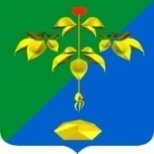 АДМИНИСТРАЦИЯ ПАРТИЗАНСКОГО ГОРОДСКОГО ОКРУГА  ПРИМОРСКОГО КРАЯП О С Т А Н О В Л Е Н И Е В целях решения вопросов  местного значения Партизанского городского округа, установленных  пунктом 6 части 1 статьи 16 Федерального закона от 06 октября 2003 года № 131 – ФЗ «Об  общих принципах  организации местного самоуправления в Российской Федерации»,  на  основании статей 29, 32  Устава Партизанского  городского округа, администрация Партизанского городского округаПОСТАНОВЛЯЕТ: Утвердить прилагаемые показатели средней рыночной стоимости одного квадратного метра общей площади благоустроенного жилья на территории Партизанского городского округа Приморского края на I квартал 2022 года.Настоящее постановление подлежит размещению на официальном сайте администрации Партизанского городского округа в сети «Интернет», опубликованию в газете «Вести» и вступает в силу после официального опубликования (обнародования).  Контроль за исполнением настоящего постановления возложить на первого заместителя главы администрации Партизанского городского округа М.Ю. Селютина.     Глава городского округа		                                                  О.А. Бондарев 08 февраля 2022 г.                                                                            № 164-паОб утверждении показателей средней рыночной стоимостиодного квадратного метра общей площади благоустроенного жилья на территории Партизанского городского округа Приморского края на I квартал 2022 года